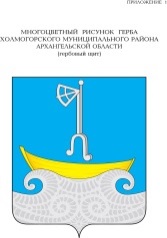 АДМИНИСТРАЦИЯ ХОЛМОГОРСКОГО МУНИЦИПАЛЬНОГО ОКРУГА АРХАНГЕЛЬСКОЙ ОБЛАСТИП О С Т А Н О В Л Е Н И Еот 28 декабря 2022 г. № 11с. ХолмогорыОб утверждении муниципальной программы «Развитие сельского хозяйства в Холмогорском муниципальном округе                       Архангельской области»(в редакции постановлений от 02.08.2023г. № 269, от 09.11.2023г. № 340, от 20.02.2024г. № 31)В соответствии со статьей 179 Бюджетного кодекса Российской Федерации, Порядком разработки, реализации и оценки эффективности муниципальных программ Холмогорского муниципального округа Архангельской области, утвержденным постановлением администрации Холмогорского муниципального округа Архангельской области от 16 декабря 2022 года  № 3, администрация Холмогорского муниципального округа Архангельской  области  постановляет:1. Утвердить муниципальную программу «Развитие сельского хозяйства  в Холмогорском муниципальном округе  Архангельской области». 2. Настоящее постановление вступает в силу со дня его официального опубликования и применяется с 01 января 2023 года.Временно исполняющий обязанности главы Холмогорского муниципального округа Архангельской области  				             Е.В. КирчигинУТВЕРЖДЕНАпостановлением администрации Холмогорского муниципального округаАрхангельской областиот 09 ноября 2023 г. № 340(в редакции постановлений от 02.08.2023г. № 269, от 09.11.2023г. № 340, от 20.02.2024г. № 31)МУНИЦИПАЛЬНАЯ ПРОГРАММА «Развитие сельского хозяйства в Холмогорском муниципальном округе Архангельской области»ПАСПОРТмуниципальной программы«Развитие сельского хозяйства в Холмогорском муниципальном округе Архангельской области»I. Приоритеты деятельности в сфере реализации муниципальной программыВ муниципальной программе  учтены основные положения Федерального закона от 29 декабря 2006 года N 264-ФЗ «О развитии сельского хозяйства», Государственной программы развития сельского хозяйства и регулирования рынков сельскохозяйственной продукции, сырья и продовольствия, утвержденной постановлением Правительства Российской Федерации от 14 июля 2012 года N 717, областного закона от 27 июня 2007 года N 367-19-ОЗ «О государственной поддержке сельского хозяйства в Архангельской области и разграничении полномочий органов государственной власти Архангельской области по регулированию отношений в сфере рыболовства и аквакультуры (рыбоводства)», государственной программы развития сельского хозяйства и регулирования рынков сельскохозяйственной продукции, сырья и продовольствия Архангельской области, утвержденной постановлением Правительства Архангельской области от 9 октября 2012 г. N 436-пп.Государственная программа развития сельского хозяйства и регулирования рынков сельскохозяйственной продукции, сырья и продовольствия, утвержденная постановлением Правительства Российской Федерации от 14 июля 2012 года N 717 предусматривает обеспечение продовольственной безопасности Российской Федерации с учетом экономической и территориальной доступности продукции агропромышленного комплекса. Одной из основных целей  государственной программы является – увеличение объемов производства продукции в 2025 году к уровню 2017 года по растениеводству на 14,8 процента, животноводству  –  на 15,8 процента, пищевым продуктам  – на 29,7 процента.  Целью государственной программы развития сельского хозяйства и регулирования рынков сельскохозяйственной продукции, сырья и продовольствия Архангельской области, утвержденной постановлением Правительства Архангельской области от 9 октября 2012 г. N 436-пп  определено как повышение конкурентоспособности продукции агропромышленного и рыбохозяйственного комплексов Архангельской области.Задачами государственной программы являются: стимулирование роста объемов сельскохозяйственного производства в сельскохозяйственных организациях и крестьянских (фермерских) хозяйствах в Архангельской области; обеспечение финансовой устойчивости сельского хозяйства; развитие племенного животноводства; развитие эффективного растениеводства; обеспечение функционирования агропромышленного комплекса Архангельской области.Цели и задачи реализации Программы, перечни целевых показателей, а также мероприятий Программы сформированы на основе указанных приоритетов, а также анализа состояния и перспектив развития агропромышленного комплекса Холмогорского муниципального округа. Основная цель Программы – повышение конкурентоспособности продукции агропромышленного комплекса (далее – АПК) Холмогорского  муниципального округа Архангельской области (далее – округ) на основе финансовой устойчивости сельского хозяйства и модернизации производства.Программные мероприятия направлены на решение следующих задач: обеспечение условий развития агропромышленного комплекса. II. Характеристика сферы реализации муниципальной программыСельскохозяйственное производство – одна из основных отраслей экономики Холмогорского район, обеспечивающая развитие сельских территорий. Основными направлениями специализации сельского хозяйства района по-прежнему являются молочно-мясное скотоводство, выращивание картофеля. На территории района осуществляют производственную деятельность 6 сельскохозяйственных организаций разных форм собственности (АО «Холмогорский племзавод», СПК «Племзавод «Кехта», ООО «Агрофирма «Холмогорская», АО «Хаврогорское», ООО «Л`ИГА», ООО «Село Холмогоры» ), 10 крестьянско-фермерских хозяйств, а также около 10 тысяч личных подсобных хозяйств граждан.   На долю сельскохозяйственных организаций приходится 46,5% производимой в районе продукции. Доля продукции хозяйств населения в общем объеме составила 35,4 %. Происходит постепенный рост доли продукции, производимой крестьянско-фермерскими хозяйствами и индивидуальными предпринимателями (доля в общем объеме составляет 18,1 %). В структуре производства продукции сельского хозяйства 57,4% объема производимой продукции занимает продукция растениеводства и 42,6 % - продукция животноводства.Поголовье коров на начало 2022 года составляет 1850 голов, в т. ч. в сельскохозяйственных организациях – 1700 голов. По сравнению с предыдущим годом поголовье коров в хозяйствах населения и КФХ снизилось на 14,8 %.Основное производство молока в районе сосредоточено 
в сельскохозяйственных предприятиях – 92,1%, удельный вес КФХ 
и индивидуальных предпринимателей составляет 7,9%. Общий объем производства молока в 2021 году снизился на 517,3 тонны и составил 9284,7 тонн или 94,6% к 2020 году.   Основные проблемы, которые сдерживают эффективное развитие сельскохозяйственного производства в районе, характерны и для Архангельской области в целом. Они связаны с несовершенством механизма государственного регулирования агробизнеса. Чаще всего сельхозтоваропроизводители отмечают  недостаточность бюджетной поддержки, диспаритет цен в межотраслевом обмене АПК. Серьезными проблемами, не позволяющими эффективно использовать имеющиеся ресурсы, являются  дефицит кадров и низкий уровень их квалификации. Медленно идет обновление основных видов сельскохозяйственной техники. Причина – низкая платежеспособность основного числа хозяйств коллективного сектора. Отсутствие залоговой базы для получения инвестиционных кредитов, как основного источника финансовых средств на техническое обновление.Убыточность сельскохозяйственного производства обусловлена, прежде всего, ростом цен на промышленные товары и услуги, приобретаемые сельскохозяйственными товаропроизводителями для осуществления производственных процессов, и низкими закупочными ценами на продукцию. Постоянный рост цен на электроэнергию, на топливо, на комбикорма, ветеринарные услуги приводит к росту себестоимости  продукции животноводства, а поскольку доля реализации продукции животноводства занимает основную долю в общем объеме реализации продукции коллективных хозяйств, удорожание себестоимости продукции животноводства приводит к убыточности сельскохозяйственного производства в целом. Сельское хозяйство в условиях рыночной экономики занимает особое положение, не позволяющее без государственного вмешательства участвовать 
в межотраслевой конкуренции в полной мере и на равных условиях.Основными проблемами, требующими решения в округе, является:сложное финансовое положение сельскохозяйственных организаций, без финансовой поддержки в виде субсидий;недостаточный уровень производственно-технического потенциала сельскохозяйственного производства;недостаточные условия для развития мелкотоварного производства.Социально-экономическая ситуация, сложившаяся в АПК округа, необходимость привлечения средств из различных источников, в том числе из федерального и областного бюджетов, требуют решения перечисленных проблем программно-целевым методом путем реализации мероприятий Программы, ориентированных на конечный результат и повышение эффективности сельскохозяйственного производства.III. Механизм реализации муниципальной программыОтветственным исполнителем муниципальной программы является администрация Холмогорского муниципального округа Архангельской области, в лице агропромышленного отдела администрации Холмогорского муниципального округа Архангельской области (далее – агропромышленный отдел). Механизм реализации программы предусматривает:- проведение конкурсов профессионального мастерства сельскохозяйственными товаропроизводителями (агропромышленный отдел);- проведение мероприятий по борьбе с борщевиком Сосновского. В рамках мероприятия предоставляются субсидии из областного бюджета бюджетам муниципальных районов и городских округов Архангельской области в соответствии с Порядком и условиями предоставления субсидии из областного бюджета бюджетам муниципальных районов и городских округов Архангельской области на софинансирование мероприятий по проведению кадастровых работ и мониторинга земель сельскохозяйственного назначения, утвержденным постановлением Правительства Архангельской области. Перечень мероприятий муниципальной программы приведен в приложении № 1 к муниципальной программе.IV. Ожидаемые результаты реализации муниципальной программыРеализация мероприятий Программы позволит добиться стабилизации условий хозяйственной деятельности субъектов агропромышленного комплекса округа и улучшить их экономическое положение.Перечень целевых показателей муниципальной программы  представлены в приложении №2 к муниципальной программе.ПЕРЕЧЕНЬ МЕРОПРИЯТИЙ муниципальной программы «Развитие сельского хозяйства  в Холмогорском муниципальном округе Архангельской области»                                                                                                                                       Приложение № 2                                                                                                                                                  к муниципальной программе                                                                                                                                                   «Развитие сельского хозяйства в                                                                                                                                              Холмогорском муниципальном                                                                                                                                               округе Архангельской области»ПЕРЕЧЕНЬцелевых показателей муниципальной программы «Развитие сельского хозяйства в Холмогорском муниципальном округе Архангельской области»Порядок расчета и источники информации о значенияхцелевых показателей муниципальной программыНаименование  муниципальной программы      «Развитие сельского хозяйства в Холмогорском муниципальном округе Архангельской области» (далее – муниципальная программа)Ответственный  исполнитель   муниципальнойпрограммы           Администрация Холмогорского муниципального округа Архангельской области (Агропромышленный отдел администрации Холмогорского муниципального округа Архангельской области (далее – Агропромышленный отдел))Соисполнители муниципальнойпрограммы            отсутствуютУчастники муниципальнойпрограммы           Организации, крестьянские (фермерские) хозяйства, индивидуальные предприниматели, занимающиеся сельскохозяйственным производством, сельскохозяйственные потребительские кооперативы (далее – сельскохозяйственные организации)Подпрограммы,в том числе ведомственные целевые программы  отсутствуютЦели  муниципальной       программы           Повышение конкурентоспособности продукции агропромышленного комплекса Холмогорского муниципального округа Архангельской области на основе финансовой устойчивости сельского хозяйства и модернизации производства.Задачи муниципальной         программы            1. Обеспечение условий развития агропромышленного комплексаЦелевые        показатели муниципальной    программы           1. Производство продукции сельского хозяйства в хозяйствах всех категорий;2. Количество крестьянских (фермерских) хозяйств, осуществляющих проекты создания и развития своих хозяйств;3. Площадь земельных участков, на которых проведены работы по борьбе с борщевиком Сосновского;4. Количество субъектов МСП, которым оказана поддержка.Сроки и этапы  реализации    муниципальной программы            2023-2026 годыПрограмма реализуется в один этапОбъемы         и источники финансирования муниципальнойпрограммы            Общий объем финансирования – 19637,60517  тыс. рублей, в том числе:                        средства федерального бюджета –  0,0 тыс. рублей;                                     средства областного бюджета –  0,0 тыс. рублей;                                     средства местного бюджета –  19637, 60517 тыс. рублей;внебюджетные источники – 0,0 тыс. рублей;    иные источники – 0,0 тыс. рублей.Приложение № 1                                                                                                                                                    к муниципальной программе                                                                                                                                                                      «Развитие сельского хозяйствав Холмогорском муниципальном округе Архангельской области»Наименование мероприятияИсточник финансированияОбъем финансирования, тыс. рублейОбъем финансирования, тыс. рублейОбъем финансирования, тыс. рублейОбъем финансирования, тыс. рублейОбъем финансирования, тыс. рублейОбъем финансирования, тыс. рублейОбъем финансирования, тыс. рублейОбъем финансирования, тыс. рублейОбъем финансирования, тыс. рублейОбъем финансирования, тыс. рублейПоказатели результата реализации мероприятия по годамПоказатели результата реализации мероприятия по годамСвязь с целевыми показателями программы Связь с целевыми показателями программы Наименование мероприятияИсточник финансированиявсеговсего2023 год2023 год2023 год2024 год2024 год2025 год2026 год2026 годПоказатели результата реализации мероприятия по годамПоказатели результата реализации мероприятия по годамСвязь с целевыми показателями программы Связь с целевыми показателями программы Цель муниципальной программы: Повышение конкурентоспособности продукции агропромышленного комплекса Холмогорского муниципального округа Архангельской области на основе финансовой устойчивости сельского хозяйства и модернизации производства.Цель муниципальной программы: Повышение конкурентоспособности продукции агропромышленного комплекса Холмогорского муниципального округа Архангельской области на основе финансовой устойчивости сельского хозяйства и модернизации производства.Цель муниципальной программы: Повышение конкурентоспособности продукции агропромышленного комплекса Холмогорского муниципального округа Архангельской области на основе финансовой устойчивости сельского хозяйства и модернизации производства.Цель муниципальной программы: Повышение конкурентоспособности продукции агропромышленного комплекса Холмогорского муниципального округа Архангельской области на основе финансовой устойчивости сельского хозяйства и модернизации производства.Цель муниципальной программы: Повышение конкурентоспособности продукции агропромышленного комплекса Холмогорского муниципального округа Архангельской области на основе финансовой устойчивости сельского хозяйства и модернизации производства.Цель муниципальной программы: Повышение конкурентоспособности продукции агропромышленного комплекса Холмогорского муниципального округа Архангельской области на основе финансовой устойчивости сельского хозяйства и модернизации производства.Цель муниципальной программы: Повышение конкурентоспособности продукции агропромышленного комплекса Холмогорского муниципального округа Архангельской области на основе финансовой устойчивости сельского хозяйства и модернизации производства.Цель муниципальной программы: Повышение конкурентоспособности продукции агропромышленного комплекса Холмогорского муниципального округа Архангельской области на основе финансовой устойчивости сельского хозяйства и модернизации производства.Цель муниципальной программы: Повышение конкурентоспособности продукции агропромышленного комплекса Холмогорского муниципального округа Архангельской области на основе финансовой устойчивости сельского хозяйства и модернизации производства.Цель муниципальной программы: Повышение конкурентоспособности продукции агропромышленного комплекса Холмогорского муниципального округа Архангельской области на основе финансовой устойчивости сельского хозяйства и модернизации производства.Цель муниципальной программы: Повышение конкурентоспособности продукции агропромышленного комплекса Холмогорского муниципального округа Архангельской области на основе финансовой устойчивости сельского хозяйства и модернизации производства.Цель муниципальной программы: Повышение конкурентоспособности продукции агропромышленного комплекса Холмогорского муниципального округа Архангельской области на основе финансовой устойчивости сельского хозяйства и модернизации производства.Цель муниципальной программы: Повышение конкурентоспособности продукции агропромышленного комплекса Холмогорского муниципального округа Архангельской области на основе финансовой устойчивости сельского хозяйства и модернизации производства.Цель муниципальной программы: Повышение конкурентоспособности продукции агропромышленного комплекса Холмогорского муниципального округа Архангельской области на основе финансовой устойчивости сельского хозяйства и модернизации производства.Цель муниципальной программы: Повышение конкурентоспособности продукции агропромышленного комплекса Холмогорского муниципального округа Архангельской области на основе финансовой устойчивости сельского хозяйства и модернизации производства.Цель муниципальной программы: Повышение конкурентоспособности продукции агропромышленного комплекса Холмогорского муниципального округа Архангельской области на основе финансовой устойчивости сельского хозяйства и модернизации производства.Задача 1. Обеспечение условий развития агропромышленного комплексаЗадача 1. Обеспечение условий развития агропромышленного комплексаЗадача 1. Обеспечение условий развития агропромышленного комплексаЗадача 1. Обеспечение условий развития агропромышленного комплексаЗадача 1. Обеспечение условий развития агропромышленного комплексаЗадача 1. Обеспечение условий развития агропромышленного комплексаЗадача 1. Обеспечение условий развития агропромышленного комплексаЗадача 1. Обеспечение условий развития агропромышленного комплексаЗадача 1. Обеспечение условий развития агропромышленного комплексаЗадача 1. Обеспечение условий развития агропромышленного комплексаЗадача 1. Обеспечение условий развития агропромышленного комплексаЗадача 1. Обеспечение условий развития агропромышленного комплексаЗадача 1. Обеспечение условий развития агропромышленного комплексаЗадача 1. Обеспечение условий развития агропромышленного комплексаЗадача 1. Обеспечение условий развития агропромышленного комплексаЗадача 1. Обеспечение условий развития агропромышленного комплекса1.1. .Поддержка субъектов малых форм хозяйствования в целях развития сельскохозяйственного производства.итого34,534,515,015,015,015,015,02,2502,2502,250Проведение конкурса профессионального мастерства – 1 раз в 2 года, компенсация части затрат на выставочно-ярмарочные мероприятия  -  1 раз в 2 года мероприятий посвящённых празднованию профессиональных праздников субъектов МСХ, ед. - 1  ежегодноПроведение конкурса профессионального мастерства – 1 раз в 2 года, компенсация части затрат на выставочно-ярмарочные мероприятия  -  1 раз в 2 года мероприятий посвящённых празднованию профессиональных праздников субъектов МСХ, ед. - 1  ежегодноп. 1.4 перечня целевых показателей муниципальной программы (далее – перечень)п. 1.4 перечня целевых показателей муниципальной программы (далее – перечень)1.1. .Поддержка субъектов малых форм хозяйствования в целях развития сельскохозяйственного производства.федеральный бюджет - - - - - - ----Проведение конкурса профессионального мастерства – 1 раз в 2 года, компенсация части затрат на выставочно-ярмарочные мероприятия  -  1 раз в 2 года мероприятий посвящённых празднованию профессиональных праздников субъектов МСХ, ед. - 1  ежегодноПроведение конкурса профессионального мастерства – 1 раз в 2 года, компенсация части затрат на выставочно-ярмарочные мероприятия  -  1 раз в 2 года мероприятий посвящённых празднованию профессиональных праздников субъектов МСХ, ед. - 1  ежегодноп. 1.4 перечня целевых показателей муниципальной программы (далее – перечень)п. 1.4 перечня целевых показателей муниципальной программы (далее – перечень)1.1. .Поддержка субъектов малых форм хозяйствования в целях развития сельскохозяйственного производства.областной бюджет   - - - - - - ----Проведение конкурса профессионального мастерства – 1 раз в 2 года, компенсация части затрат на выставочно-ярмарочные мероприятия  -  1 раз в 2 года мероприятий посвящённых празднованию профессиональных праздников субъектов МСХ, ед. - 1  ежегодноПроведение конкурса профессионального мастерства – 1 раз в 2 года, компенсация части затрат на выставочно-ярмарочные мероприятия  -  1 раз в 2 года мероприятий посвящённых празднованию профессиональных праздников субъектов МСХ, ед. - 1  ежегодноп. 1.4 перечня целевых показателей муниципальной программы (далее – перечень)п. 1.4 перечня целевых показателей муниципальной программы (далее – перечень)1.1. .Поддержка субъектов малых форм хозяйствования в целях развития сельскохозяйственного производства.местный бюджет      34,534,515,015,015,015,015,02,2502,2502,250Проведение конкурса профессионального мастерства – 1 раз в 2 года, компенсация части затрат на выставочно-ярмарочные мероприятия  -  1 раз в 2 года мероприятий посвящённых празднованию профессиональных праздников субъектов МСХ, ед. - 1  ежегодноПроведение конкурса профессионального мастерства – 1 раз в 2 года, компенсация части затрат на выставочно-ярмарочные мероприятия  -  1 раз в 2 года мероприятий посвящённых празднованию профессиональных праздников субъектов МСХ, ед. - 1  ежегодноп. 1.4 перечня целевых показателей муниципальной программы (далее – перечень)п. 1.4 перечня целевых показателей муниципальной программы (далее – перечень)1.2. Осуществление функции в сфере сельского и лесного хозяйства, транспорта и торговлиитого 19353,10517 19353,10517 4670,13894 4670,13894 4670,13894 4797,72782 4797,72782 4845,705105039,533315039,53331Освоение выделенных бюджетных ассигнований в соответствии со сметой – 95% ежегодноОсвоение выделенных бюджетных ассигнований в соответствии со сметой – 95% ежегодно1.2. Осуществление функции в сфере сельского и лесного хозяйства, транспорта и торговлифедеральный бюджет----------Освоение выделенных бюджетных ассигнований в соответствии со сметой – 95% ежегодноОсвоение выделенных бюджетных ассигнований в соответствии со сметой – 95% ежегодно1.2. Осуществление функции в сфере сельского и лесного хозяйства, транспорта и торговлиобластной бюджет  ----------Освоение выделенных бюджетных ассигнований в соответствии со сметой – 95% ежегодноОсвоение выделенных бюджетных ассигнований в соответствии со сметой – 95% ежегодно1.2. Осуществление функции в сфере сельского и лесного хозяйства, транспорта и торговлиместный бюджет       19353,10517 19353,10517 4670,13894 4670,13894 4670,13894 4797,72782 4797,72782 4845,705105039,533315039,53331Освоение выделенных бюджетных ассигнований в соответствии со сметой – 95% ежегодноОсвоение выделенных бюджетных ассигнований в соответствии со сметой – 95% ежегодно1.3 Оказание содействия в создании и развитии крестьянских (фермерских) хозяйств. Поддержка малых форм хозяйствованияитого----------Создание не менее 1 крестьянского (фермерского) хозяйстваСоздание не менее 1 крестьянского (фермерского) хозяйства1.2 перечня1.2 перечня1.3 Оказание содействия в создании и развитии крестьянских (фермерских) хозяйств. Поддержка малых форм хозяйствованияфедеральный бюджет----------Создание не менее 1 крестьянского (фермерского) хозяйстваСоздание не менее 1 крестьянского (фермерского) хозяйства1.2 перечня1.2 перечня1.3 Оказание содействия в создании и развитии крестьянских (фермерских) хозяйств. Поддержка малых форм хозяйствованияобластной бюджет  ----------Создание не менее 1 крестьянского (фермерского) хозяйстваСоздание не менее 1 крестьянского (фермерского) хозяйства1.2 перечня1.2 перечня1.3 Оказание содействия в создании и развитии крестьянских (фермерских) хозяйств. Поддержка малых форм хозяйствованияместный бюджет      ----------Создание не менее 1 крестьянского (фермерского) хозяйстваСоздание не менее 1 крестьянского (фермерского) хозяйства1.2 перечня1.2 перечня1.4. Информирование сельхозтоваропроизводителей о направлениях государственной поддержки и оказание организационно-методической помощи сельхозтоваропроизводителямитого----------Количество сельхозтоваропроизводителей получающих государственную поддержку, ед. - 5 ежегодноКоличество сельхозтоваропроизводителей получающих государственную поддержку, ед. - 5 ежегодно1.3 перечня1.3 перечня1.4. Информирование сельхозтоваропроизводителей о направлениях государственной поддержки и оказание организационно-методической помощи сельхозтоваропроизводителямфедеральный бюджет----------Количество сельхозтоваропроизводителей получающих государственную поддержку, ед. - 5 ежегодноКоличество сельхозтоваропроизводителей получающих государственную поддержку, ед. - 5 ежегодно1.3 перечня1.3 перечня1.4. Информирование сельхозтоваропроизводителей о направлениях государственной поддержки и оказание организационно-методической помощи сельхозтоваропроизводителямобластной бюджет  ----------Количество сельхозтоваропроизводителей получающих государственную поддержку, ед. - 5 ежегодноКоличество сельхозтоваропроизводителей получающих государственную поддержку, ед. - 5 ежегодно1.3 перечня1.3 перечня1.4. Информирование сельхозтоваропроизводителей о направлениях государственной поддержки и оказание организационно-методической помощи сельхозтоваропроизводителямместный бюджет      ----------Количество сельхозтоваропроизводителей получающих государственную поддержку, ед. - 5 ежегодноКоличество сельхозтоваропроизводителей получающих государственную поддержку, ед. - 5 ежегодно1.3 перечня1.3 перечня1.5. Проведение мероприятий по борьбе с борщевиком Сосновскогоитого250,0250,0100,0100,0100,0100,025,025,025,025,0Ежегодно оказывать не менее 230 консультацийЕжегодно оказывать не менее 230 консультаций1.4 перечня1.4 перечня1.5. Проведение мероприятий по борьбе с борщевиком Сосновскогофедеральный бюджет----------Ежегодно оказывать не менее 230 консультацийЕжегодно оказывать не менее 230 консультаций1.4 перечня1.4 перечня1.5. Проведение мероприятий по борьбе с борщевиком Сосновскогообластной бюджет  ----------Ежегодно оказывать не менее 230 консультацийЕжегодно оказывать не менее 230 консультаций1.4 перечня1.4 перечня1.5. Проведение мероприятий по борьбе с борщевиком Сосновскогоместный бюджет      250,0250,0100,0100,0100,0100,025,025,025,025,0Ежегодно оказывать не менее 230 консультацийЕжегодно оказывать не менее 230 консультаций1.4 перечня1.4 перечняИТОГО по муниципальной программеИТОГО по муниципальной программеИТОГО по муниципальной программеИТОГО по муниципальной программеИТОГО по муниципальной программеИТОГО по муниципальной программеИТОГО по муниципальной программеИТОГО по муниципальной программеИТОГО по муниципальной программеИТОГО по муниципальной программеИТОГО по муниципальной программеИТОГО по муниципальной программеИТОГО по муниципальной программеИТОГО по муниципальной программеИТОГО по муниципальной программеИТОГО по муниципальной программеитогоитого19637,6051719637,605174785,138944785,138944912,727824872,95514872,95514872,95515066,783315066,78331федеральный бюджетфедеральный бюджет - - - - - - - ---областной бюджет  областной бюджет   - - - - ------местный бюджет      местный бюджет      19637,6051719637,605174785,138944785,138944912,727824872,95514872,95514872,95515066,783315066,78331Наименование целевого показателяОтветственный исполнительЕдиница измеренияЗначения целевых показателейЗначения целевых показателейЗначения целевых показателейЗначения целевых показателейЗначения целевых показателейЗначения целевых показателейНаименование целевого показателяОтветственный исполнительЕдиница измерениябазовый 2021 годОценочный 2022 год2023202420252026123456789Муниципальная программа «Развитие сельского хозяйства в Холмогорском муниципальном округе Архангельской области» Муниципальная программа «Развитие сельского хозяйства в Холмогорском муниципальном округе Архангельской области» Муниципальная программа «Развитие сельского хозяйства в Холмогорском муниципальном округе Архангельской области» Муниципальная программа «Развитие сельского хозяйства в Холмогорском муниципальном округе Архангельской области» Муниципальная программа «Развитие сельского хозяйства в Холмогорском муниципальном округе Архангельской области» Муниципальная программа «Развитие сельского хозяйства в Холмогорском муниципальном округе Архангельской области» Муниципальная программа «Развитие сельского хозяйства в Холмогорском муниципальном округе Архангельской области» Муниципальная программа «Развитие сельского хозяйства в Холмогорском муниципальном округе Архангельской области» Задача 1. Обеспечение условий развития агропромышленного комплексаЗадача 1. Обеспечение условий развития агропромышленного комплексаЗадача 1. Обеспечение условий развития агропромышленного комплексаЗадача 1. Обеспечение условий развития агропромышленного комплексаЗадача 1. Обеспечение условий развития агропромышленного комплексаЗадача 1. Обеспечение условий развития агропромышленного комплексаЗадача 1. Обеспечение условий развития агропромышленного комплексаЗадача 1. Обеспечение условий развития агропромышленного комплекса1.1. Производство продукции сельского хозяйства в коллективных хозяйствахАдминистрация Холмогорского муниципального округа Архангельской области (Агропромышленный отдел)млн. руб.529,2563,0588,0613,0641,0650,01.2. Количество крестьянских (фермерских) хозяйств, осуществляющих проекты создания и развития своих хозяйств с помощью грантовой поддержкиАдминистрация Холмогорского муниципального округа Архангельской области (Агропромышленный отдел)единиц1010011.3. Площадь земельных участков, на которых проведены работы по борьбе с борщевиком СосновскогоАдминистрация Холмогорского муниципального округа Архангельской области (Агропромышленный отдел)Га2,53,7555561.4. Количество субъектов МСП, которым оказана поддержка Администрация Холмогорского муниципального округа Архангельской области (Агропромышленный отдел)единиц444444Наименование целевых показателей муниципальной программы Порядок расчетаИсточники информации1231.1. Производство продукции сельского хозяйства в хозяйствах всех категорийПроизводство продукции сельского хозяйства в хозяйствах всех категорий, млн. рублейИнформация Архангельскстат1.2. Количество крестьянских (фермерских) хозяйств, осуществляющих проекты создания и развития своих хозяйств с помощью грантовой поддержкиКоличество крестьянских (фермерских) хозяйств, осуществляющих проекты создания и развития своих хозяйств с помощью грантовой поддержки, единицрезультаты мониторинга, проводимые агропромышленным отделом1.3. Площадь земельных участков, на которых проведены работы по борьбе с борщевиком СосновскогоПлощадь земельных участков, на которых проведены работы по борьбе с борщевиком Сосновского, гарезультаты мониторинга, проводимые агропромышленным отделом1.4. Количество субъектов МСП, которым оказана поддержка Количество субъектов МСП, которым оказана поддержкарезультаты мониторинга, проводимые агропромышленным отделом